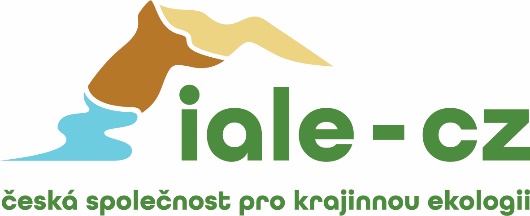 PROGRAM VÝROČNÍ KONFERENCE IALE-CZ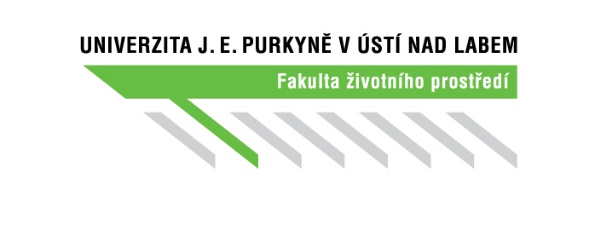 Krajina severních Čech: přítomnost a budoucnostpořádané Českou společností pro krajinnou ekologii ve spolupráci 
s Fakultou životního prostředí Univerzity J. E. Purkyně v Ústí n. L.Ústí nad Labem 17. – 18. září 2020Místo konání: aula 1.03 v budově CPTO (Centrum přírodovědně-technických oborů), 
kampus Univerzity Jana E. Purkyně, Pasteurova 3544/1ČTVRTEK 17.9.20209:00 – 10:00: Prezence účastníků10:00 Zahájení konference (doc. Lipský, doc. Kuráň)10:15 – 12:15 Dopolední blok vyžádaných referátů:10:15-10:45: Josef Fanta: Krajina severních Čech: minulost, přítomnost, budoucnost10:45-11:05: Jiří Vojar: Význam post-těžebních území (nejen) pro obojživelníky11:05-11:25: Jan Frouz: Studium sukcese jako inspirace pro rozvoj nových technologií obnovy ekosystémů na výsypkách11:25-11:45: Markéta Hendrychová: Komplexní transformace uhelných regionů – projekt TRACER v Ústeckém kraji11:45-12:00: Václav Fanta: Jsme schopni poučit se z historie? Aneb co vypovídají historické povodně o lidské paměti (vítěz Krajinovy ceny)12:00 – 12:15: Diskuse a zakončení dopoledního bloku12:15 – 13:15: Přestávka na oběd13:15 – 14:00: Výroční členská schůze IALE-CZ14:00 – 15:00: Odpolední blok vyžádaných referátů14:00-14:20: Petr Kříž: Činnost AOPK ČR v dynamicky se měnícím Ústeckém kraji14:20-14:40: Radim Šrám: Vliv znečistěného ovzduší na populaci pánevních okresů Ústeckého kraje 14:40-15:00: Jitka Žambochová: Shrnutí konference Krajina po těžbě / Post-mining Landscape15:00 – 15:20: Přestávka, káva, občerstvení15:20 – 17:45: Přihlášené a navazující referáty15:20-15:35: Adam Glier: Stresová ekologie v těžební krajině: postindustriální deponie versus okolí jako prostředí selekce příbuzných rostlin s malým a velkým genomem15:35-15:50: Ondřej Cudlín: Výběr vhodných živočišných druhů pro bioindikaci stavu biotopů v narušené a kulturní krajině15:50-16:05: Tomáš Janík: Jak jsou na tom naše chráněná území? Monitoring změn krajiny na příkladu Ústeckého kraje16:05-16:20: Petr Petřík: Proměny chráněné krajiny národních park Českosaského Švýcarska 16:20 – 16:40: Přestávka, káva, občerstvení16:40 – 17:40: Přihlášené a navazující referáty16:40-16:55: Tomáš Kučera: Stav a vývoj historických parků z pohledu ochrany biokulturní rozmanitosti na příkladu severních Čech16:55-17:10: Jiří Louda: Multidisciplinární přístup pro podporu rozvoje zeleně v městské krajině – případová studie Pastýřská stěna v Děčíně 17:10-17:25: Vladimír Zýka: Predikce poškození porostů smrku pichlavého kloubnatkou smrkovou v Krušných horách17:25-17:40 Dušan Romportl: GEO/BIODIVERZITA – projekt komplexního hodnocení pestrosti živé a neživé přírody17:40 – 18:00: Zakončení konference, závěrečné slovo profesora Fanty: Návrh řešení dalšího vývoje 
a využívání krajiny severních Čech19:30: možnost večerního posezení v pivovaru Na Rychtě (http://www.pivovarnarychte.cz)PÁTEK 18.9.2020Kulatý stůl na téma Krajina Severních ČechMísto konání: aula 1.03 Fakulta životního prostředí UJEP, CPTO
Pasteurova 3632/15, 400 96 Ústí nad LabemCílem jednání kulatého stolu je prezentace a následná diskuze nad definicí klíčových otázek a možných směrů komplexního řešení problematiky životního prostředí na příkladu modelového území severočeského regionu. V rámci jednání vystoupí aktéři, kteří se chtějí podílet na rozvoji regionu. Následovat bude otevřená diskuze mezi aktéry i s odbornou veřejností. Informace vzešlé z tohoto diskuzního setkání poslouží jako výchozí podklady pro přípravu projektu „Krajina severních Čech: současnost a budoucnost“, pod záštitou Ministerstva životního prostředí.8:30-9:00: 	Registrace účastníků9:00 – 11:45: 	Dopolední blok prezentace příspěvkůOběd12:45 -15:00:	Odpolední blok s prezentacemi příspěvků a samotné diskuzní fórumPředběžný seznam zúčastněných organizací:Agentura ochrany přírody a krajiny ČRBotanický ústav AV ČR, v.v.i.Centrum pro otázky životního prostředí Univerzity KarlovyČeská společnost pro krajinnou ekologiiFakulta životního prostředí České zemědělské univerzity v PrazeFilozofická fakulta Univerzity J. E. Purkyně v Ústí n. L.Komise pro životní prostředí AV ČR, v. v. i.Krajský úřad Ústeckého krajePalivový kombinát Ústí, s.p.Povodí Ohře, s.p.Severočeské doly, a.s.Ústav výzkumu globální změny AV ČR, v. v. i.Výzkumný ústav lesního hospodářství a myslivosti, v.v.i.Výzkumný ústav pro hnědé uhlí, v.v.i.Výzkumný ústav Silva Taroucy pro krajinu 
a okrasné zahradnictví, v.v.i.Výzkumný ústav vodohospodářský T.G. Masaryka, v.v.i.Zahradnická fakulta Mendelovy univerzity 
v BrněExkurze do těžební a posttěžební krajiny Ústeckého kraje s odborným výkladem  8:30: odjezd od budovy CPTO, kampus UJEP, Pasteurova 3544/1Bývalý Eisenberský park, vyhlídka od zámku Jezeří, výsypka po těžbě hnědého uhlí, jezero Milada(na výsypku doporučujeme uzavřenou obuv; oběd formou balíčku – informace při registraci)15:00 předpokládané ukončení exkurze